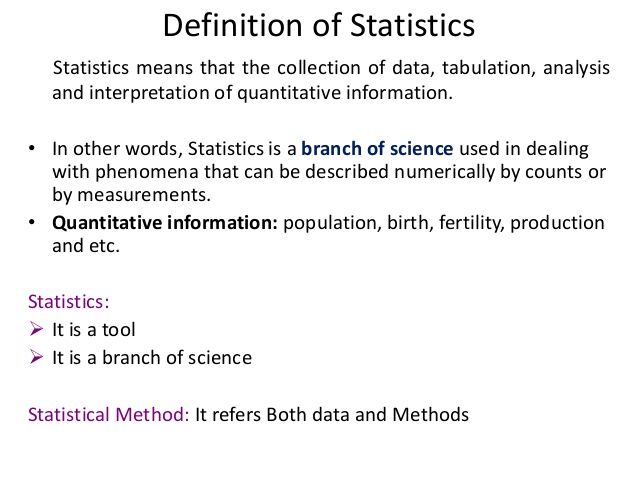 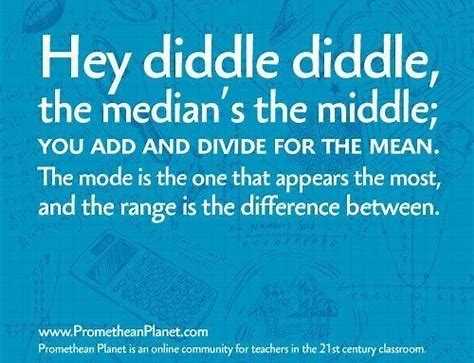 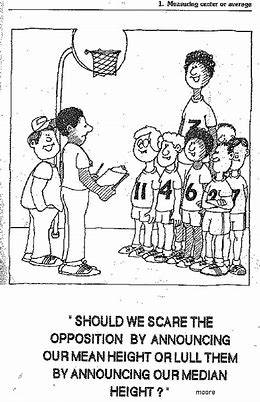 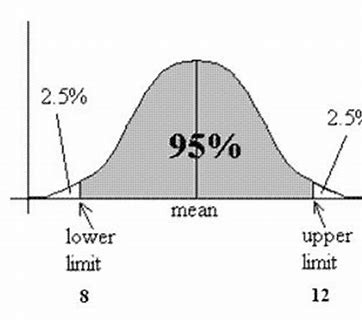 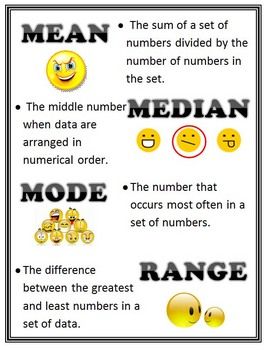 This will make sense soon! The one kid is an outlier, which affects the measures used to describe the data set.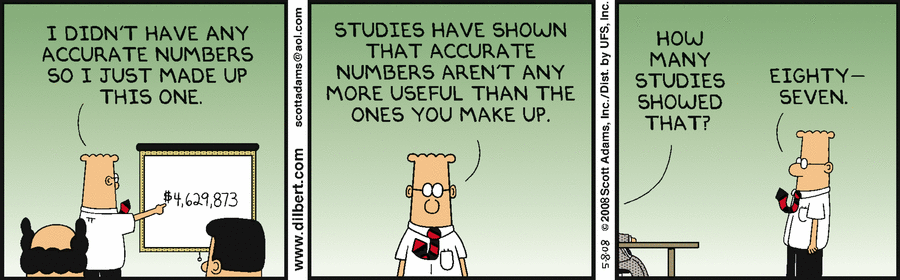 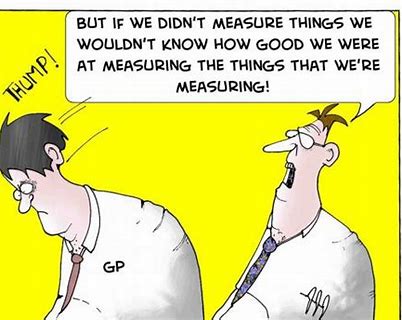 Math, 1st Period, 4th Quarter 2019-2020, Ms. Angell, May 1st – May 8thState Standards Focus: Statistics and Probability – Data Collection and AnalysisUnderstand how data collection is based on specific types of questions.Know how to plot (record the data) in a variety of ways.Know how to find summarized values of the data.Describe how the data is distributed (variation in data collected).Use the data distribution and summary values to analyze the data to make conclusions.This is a difficult but important unit –Lots of students are interested in it; if not, well – brain growth time! Persevere!This is information critical to science and engineering as well as business ventures.I will score the work with a 15% bonus, so 85% is an A The TED Ed Video is super important in real life!Final ProductsTED Ed: Annotation, No summary  How many ways can you arrange a deck of cards? - Yannay KhaikinOnline Digits, show work only as needed, 85 % curve = 100% :Digits Online: Topic 15 Review Lesson Background – vocab, pull it together, topic closeDigits Online: Topic 15 Topic ReviewDigits Online: Topic 16 readiness lesson backgroundDigits Online: Topic 16 r16 HomeworkDigits Online: Topic 16 -1 lesson backgroundDigits Online: Topic 16 – 1 16G homeworkTED Ed How many ways can you arrange a deck of cards? - Yannay KhaikinWatch!Respond: - 5 facts, 2 comments, 2 questions, 2 ahasBonus question – create a diagram of a factorial!Digits Tasks:Background Tasks are the Lesson on line – Topic Opener, Launch, Key Concepts, Parts, Close and Check, all similar to the workbook. You can do this! And remember, on the “G” tasks,  85% = 100%, 75% = 90%, 65% = 80… YAY!Mixed Reviews need 100%!Carefully follow the Lesson Background before doing the “G”Glossary for Vocabulary will be very helpful. “Show Me an Example” drop downs – USE THEM!Grading: Digits: 85% curve!  Video: regular rubric.turning in product: turned into Williams, or photographed and sent to cangell@tusd.netQuestions: cangell@tusd.net Email anytime of course, but online hours I will be actively replying in real time will be 11am - 1:00pm (and checking email frequently)